June 2023RSPCA pleads with owners to neuter their rabbits after tackling heartbreaking cases The misery of overbreeding is highlighted this week in Rabbit Awareness WeekIrresponsible breeders are contributing to a surge in unwanted rabbits that have left RSPCA animal centres swamped - with a whopping 48% rise in rabbits being taken in last year..This Rabbit Awareness Week (June 26-30), the animal charity is calling on people to prevent the growth of unwanted litters by neutering and promptly sexing their pets.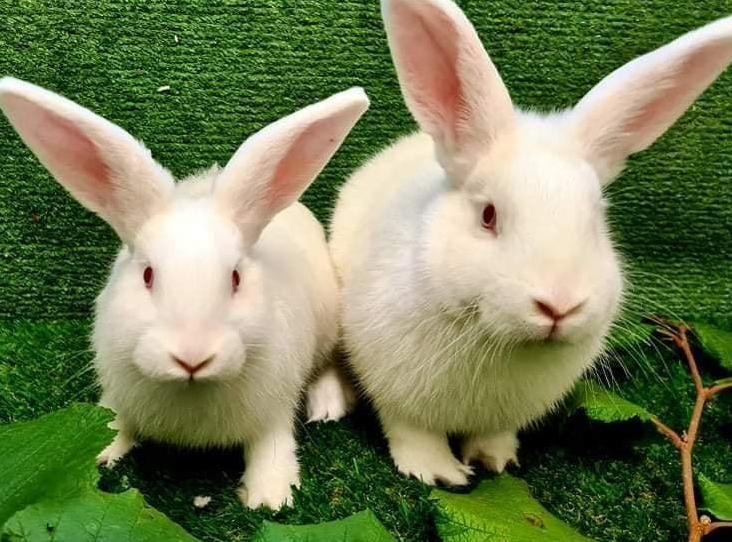 Rabbits breed quickly and RSPCA animal centres are full with abandoned and unwanted animals. Many owners have also found their bunnies breeding out of control, sometimes because they have been sold missexed pairs.In the last year, RSPCA officers have also tackled horrendous cases of neglect, which illustrate the problem of those who disregard the welfare of rabbits with wayward breeding practices.Four giant-breed New Zealand rabbits are currently being cared for by RSPCA Kent North West Branch in the aftermath of a prosecution case, which involved animals that were reared for their meat in squalid conditions on an allotment in the North East.Marilyn (pictured, right) gave birth to eight babies soon after arriving into RSPCA care and branch staff are looking to rehome her with one of her daughters, Maddie (left), while two more of her offspring, twins Dolores and Luisa, are also seeking new homes. All the rabbits have been with the branch for over a year and were moved to Kent from a private boarding establishment to give them a better chance of finding new homes.RSPCA Kent North West Branch manager Becky Blackmore says the branch, along with the  charity’s other centres, has been under huge pressure as rehoming rates have fallen in recent years.Last year (2022) there was a huge 48% rise in the numbers of rabbits being taken in, with 1,090 rabbits arriving at animal centres and 1,942 rescued by RSPCA branches.So far this year the numbers have dropped compared to a similar period last year, but many RSPCA centres are now full to capacity and cannot accommodate any more rabbits. In the first five months of this year (up to the end of May), 307 rabbits were brought into RSPCA animal centres and 378 arrived at RSPCA branches. Meanwhile, 93 wild rabbits were brought to the charity’s four wildlife centres.“Some rabbits have been in private boarding establishments for a year, others for many months - due to capacity issues at our centres,” said Becky. “Over the last year it has cost the RSPCA tens of thousands of pounds to keep rabbits in private boarding as they are being rehomed so slowly - it is an eye-watering cost.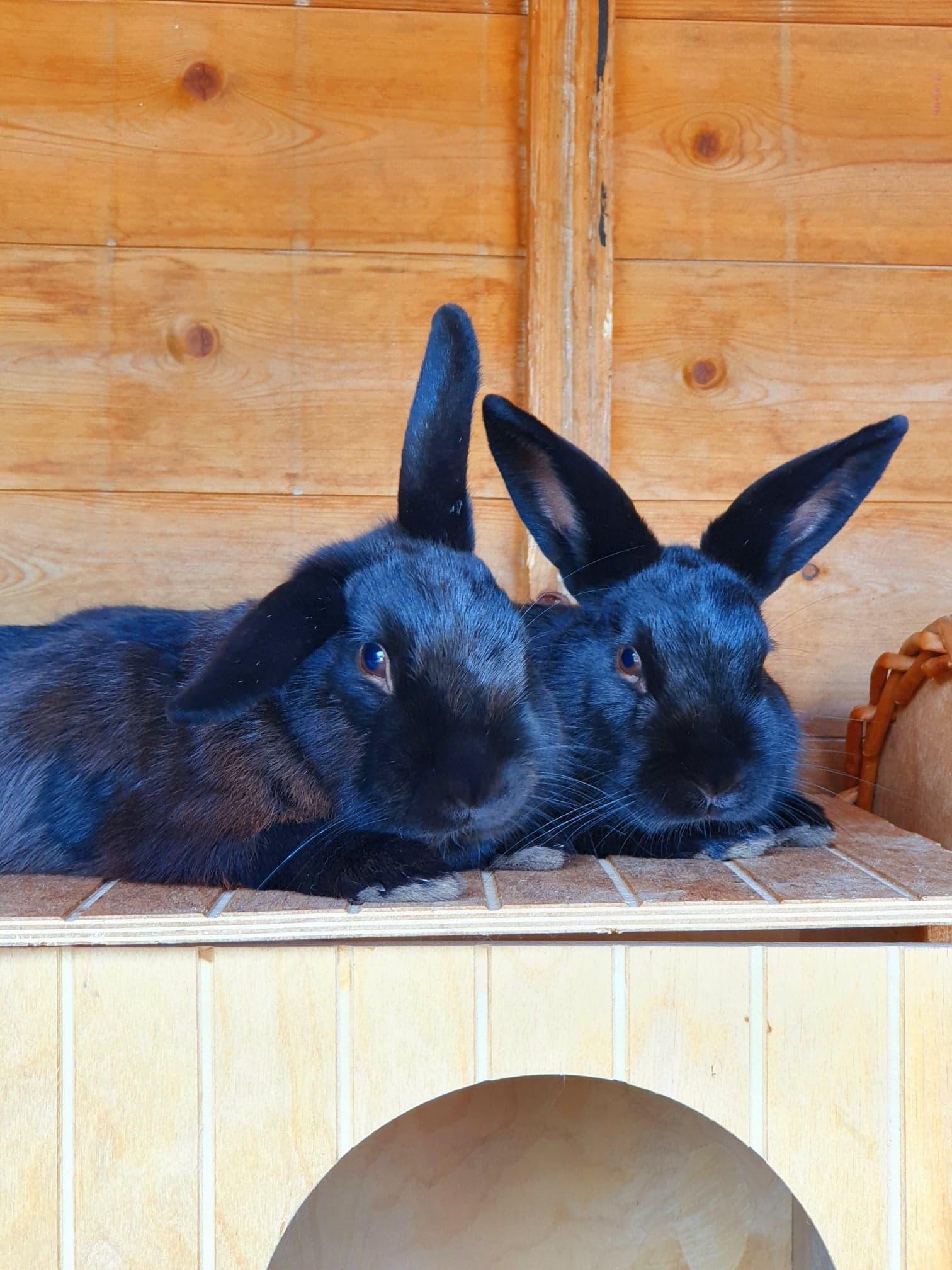 “We try to take in as many as we can to ease the pressure on the waiting list, as we did with Marilyn. We give them space and try to find them homes. She was among some poor rabbits who were being bred for their meat on an allotment. They were being kept in appalling conditions.”The branch hopes to repeat its success in rehoming another extended family of bunnies, whose owners failed to neuter them and their numbers multiplied. Sarah and Hector (pictured), arrived in Kent with offspring, Johnny, Meena and Ash, and were neutered on arrival. But by then Sarah was pregnant again and she gave birth to five more rabbits with the branch completing a year-long process of rehoming all the bunnies - had they been neutered earlier the costs of surgery along with vaccinations and microchipping would have been saved.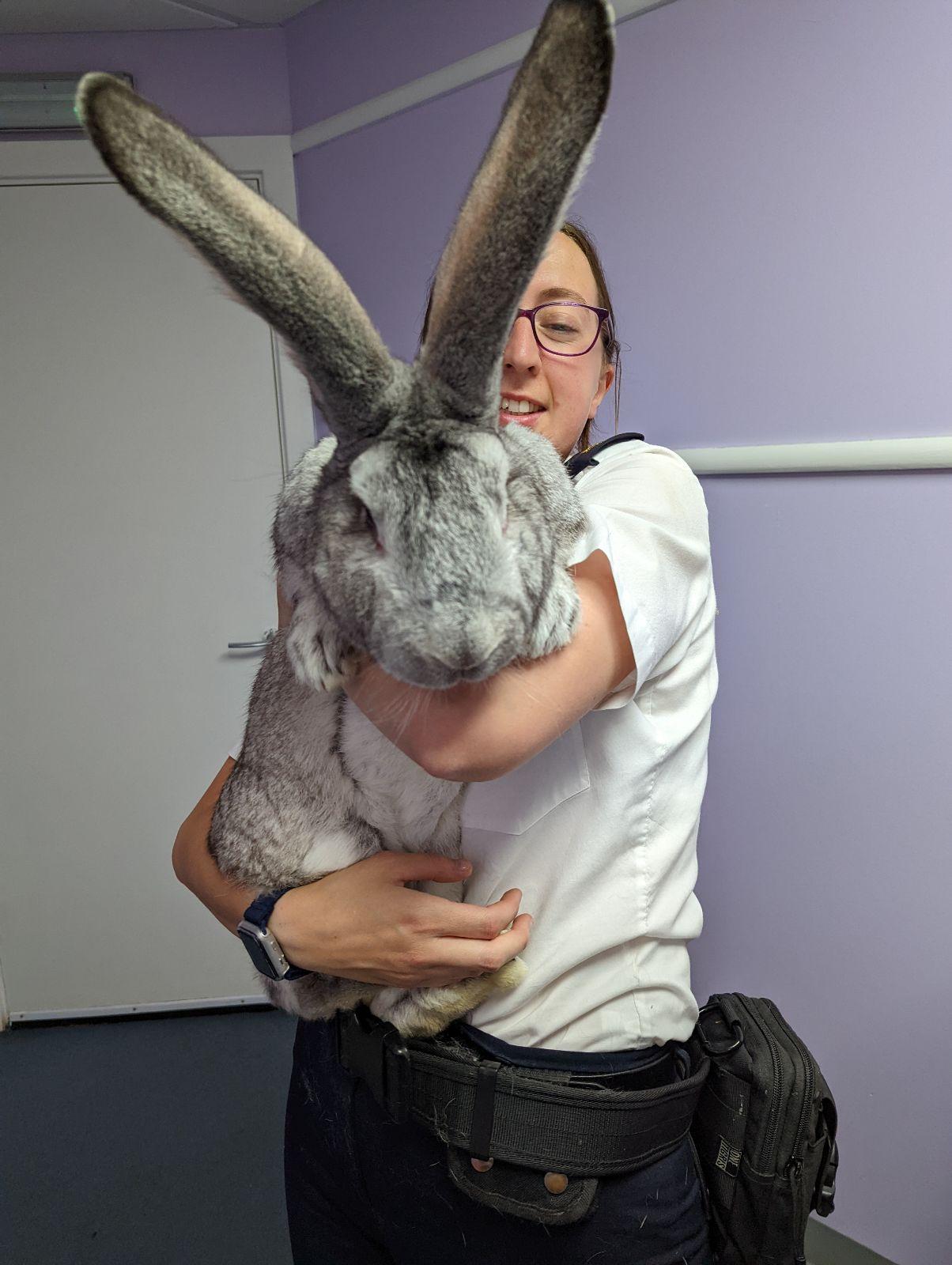 In another case of rabbits being “bred for the pot”, RSPCA officers rescued 42 Giant Flemish rabbits from an allotment in Ashington in Northumberland in July 2022. The poor animals were living in cramped hutches and were left to breed with each other to maximise numbers for the meat trade.Several of the charity’s centres and branches, including those at RSPCA Great Ayton and RSPCA Northumberland West Branch, rehomed the rabbits, while because of the accommodation shortage some were taken in by RSPCA inspectors.In Leicestershire, the RSPCA discovered more than 160 rabbits living in overcrowded conditions in a garage of a property in Great Easton. Their owners had seen their rabbit numbers soar from an initial handful after they failed to neuter and sex their animals quickly enough. Inspectors Helen Smith, Richard Durant and Herchy Boal undertook a major rehoming exercise which saw the rabbits taken to RSPCA centres in Berkshire, Gloucestershire, Lincolnshire, Cambridgeshire and Hampshire for rehoming.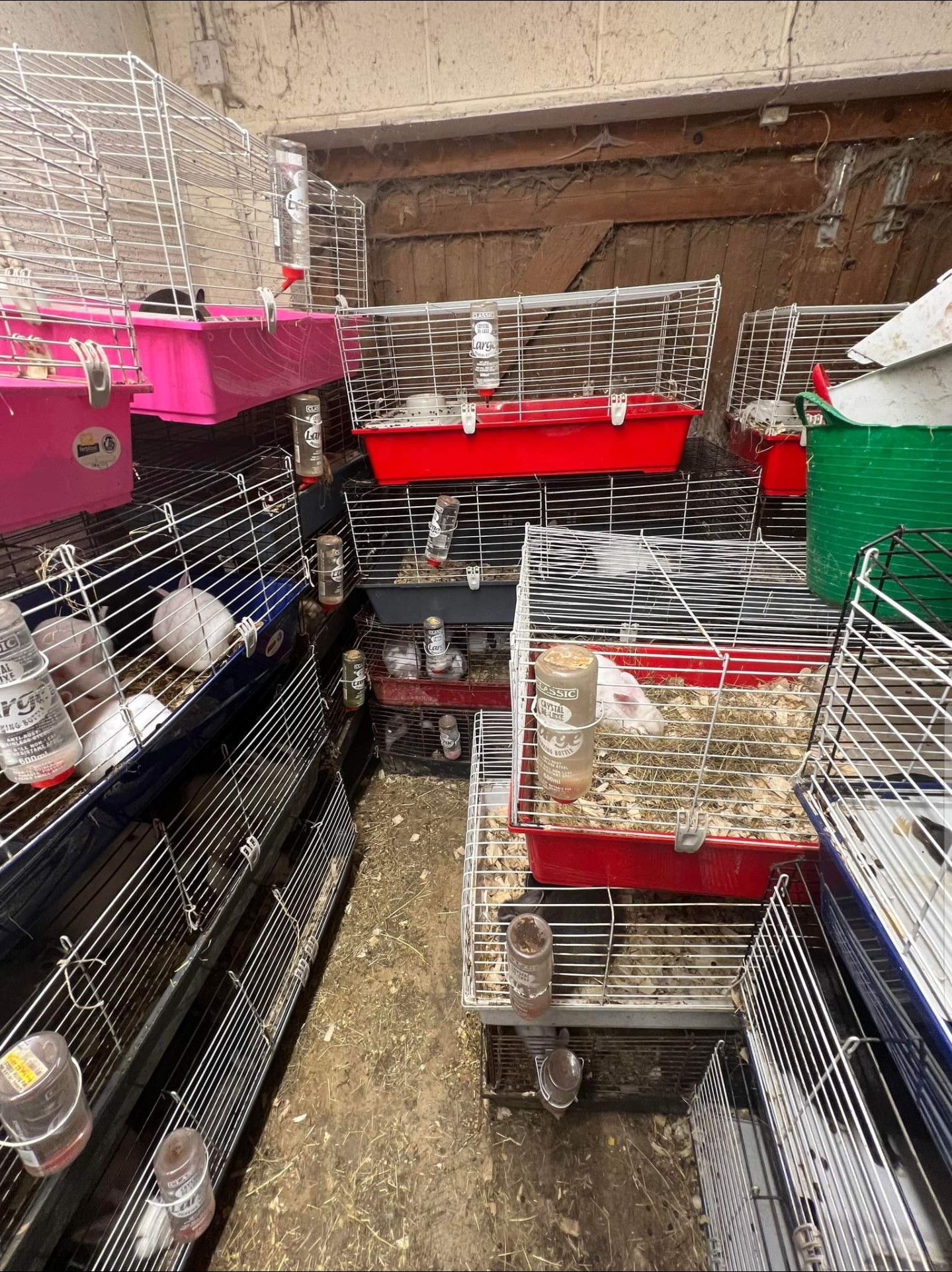 Inspector Durant said: “This was a good example of the problems that can be encountered by owners who fail to neuter their rabbits and then end up becoming totally overwhelmed.“The owners said they tried separating them, but they weren’t quick enough and the rabbits bred again and again and the sad situation got out of hand. It was astonishing and although most of the rabbits were in a healthy condition, the environment they were living in clearly wasn’t suitable for their needs.”In a report in 2021, the PDSA found that 37% of the 900,000 pet rabbits living in the UK were not neutered.But the benefits of neutering rabbits outweighs the very small risk of surgery and most vets are happy to undertake both castration and spaying procedures. The Rabbit Welfare Association and Fund advises owners that male rabbits can be castrated from 10 weeks, while females can be spayed from four months. Rabbit Awareness Week is highlighting the problems that unplanned litters pose by adding to the numbers of rabbits potentially being given up and abandoned. If owners were to neuter their pets it would not only reduce the numbers of unwanted rabbits, but help them live longer, healthier lives. Around four-fifths of unneutered female rabbits develop uterine cancer after the age of three years.Dr Jane Tyson, the RSPCA’s rabbit welfare expert, said: “There's a reason behind the well known saying of 'breeding like rabbits'. Rabbits can reproduce at a very young age, they are pregnant for just one month and they have large litters. Numbers can therefore rapidly escalate.“Many people also don’t realise that rabbits can get pregnant again within just a couple of hours of giving birth. All this means that an unsuspecting owner can quickly find themselves becoming overwhelmed with animals. “This is why the theme of Rabbit Awareness Week 2023 is so important, especially at a time when rescue centres are inundated with calls for help from rabbit owners. We'd urge anyone who hasn't yet had their rabbit neutered to speak to their vet about getting them booked in for this very important, and routine, procedure."There may be help available towards the costs of neutering and owners can check with their local RSPCA branches to see if they are eligible for help. Owners can also find advice on sexing their rabbits.Along with other animal welfare charities, the RSPCA has partnered with Burgess Pet Care to provide free resources in Rabbit Awareness Week. These provide information about how to adopt rabbits from animal centres and how to best take care of them, including neutering guidance. Rescue centres can download a free resource pack here which they can share with potential adopters.Many of the rabbits RSPCA centres and branches currently have available for rehoming were unneutered when they came into the charity’s care and some were rescued from poor living conditions.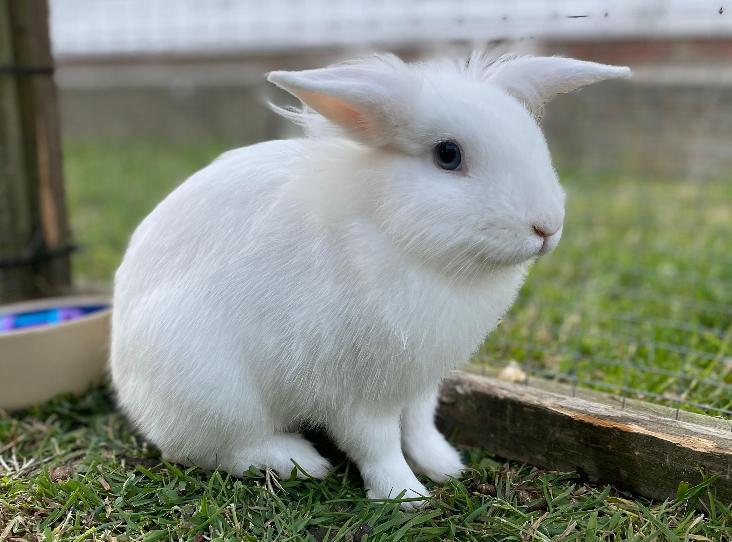 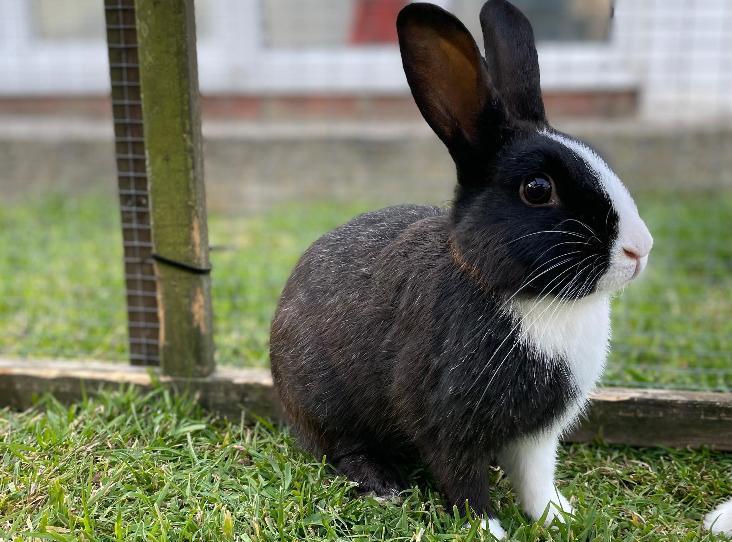 Rabbits at RSPCA Kent North West are ready for the ‘Good Life’ if kind owners can take them on board. Margo (right), Jerry, Tom and Barbara (left) were born in RSPCA care four months ago after their mother was rescued by an inspector from a neglectful owner. They could be rehomed in a pair or a trio or as singles to live with an existing neutered male or female. 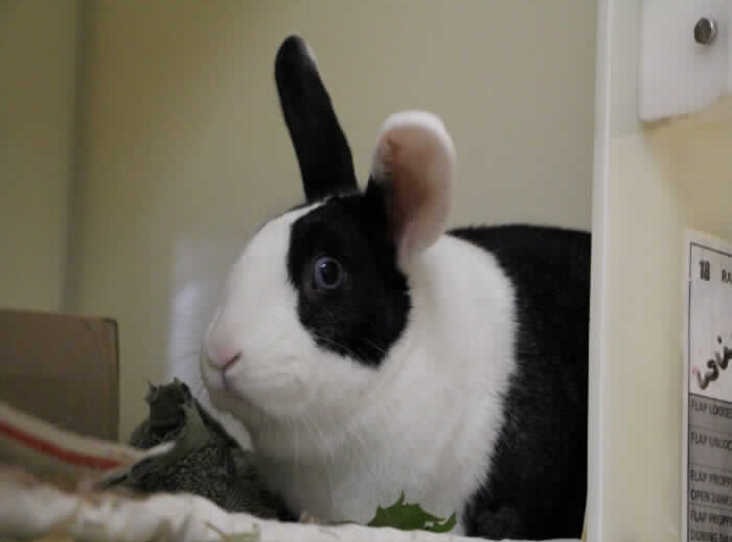 Among the long-stay rabbits at RSPCA Bryn Y Maen Animal Centre in Colwyn Bay is Valentina (right), a black and white Dutch rabbit, who was found as a stray on Valentine’s day in 2022. The centre says she has been unlucky in love so far, but staff there feel her forever home is just around cupid's bow.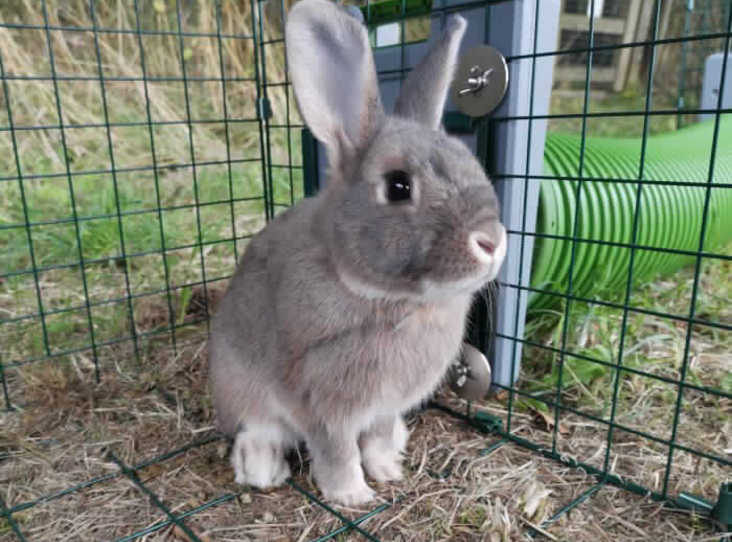 Gomez is a lovely grey rabbit also at the North Wales-based centre, who is seeking companionship and friendship. He will need to go to a home with a female rabbit he can share time with. Bruce and Ezra are big, white brothers, who are inseparable. They were born into the care of the centre and will need rehoming together.EndsNotes to editorsPhotos can be downloaded from this linkhttps://spaces.hightail.com/space/znTUPez07j/filesContactIf you no longer wish to receive press releases from us please email press@rspca.org.uk to unsubscribe.RSPCA Press Officepress@rspca.org.ukOut-of-hours press contact (evenings and weekends): 07825 158490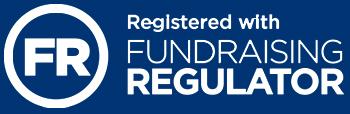 RSPCA - England & WalesRegistered Charity Number 2190994th Floor Parkside, Chart Way, Horsham
West Sussex, RH12 1GY 